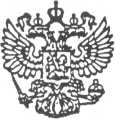 СОВЕТ ДЕПУТАТОВ МУНИЦИПАЛЬНОГО ОБРАЗОВАНИЯ «ХОЗЬМИНСКОЕ»ЧЕТВЕРТОГО СОЗЫВА(165121, Архангельская область, Вельский  район, п. Хозьмино, ул. Центральная, д. 23)(десятое заседание)Р Е Ш Е Н И ЕОт 14 ноября 2017 года                                  № 65         	О налоге на имущество	физических лиц	На основании главы 32 Налогового кодекса Российской Федерации, Законом Архангельской области от 24.10.2014 №199-11-ОЗ «О дате начала применения на территории Архангельской области порядка определения налоговой базы по налогу на имущество физических лиц исходя из кадастровой стоимости объектов налогообложения» Совет депутатов муниципального образования «Хозьминское» РЕШАЕТ:Ввести на территории муниципального образования «Хозьминское» налог на имущество физических лиц (далее - налог) с 01 января 2018 года.Налоговая база определяется в отношении каждого объекта налогообложения как его кадастровая стоимость, указанная в государственном кадастре недвижимости по состоянию на 01 января года, являющегося налоговым периодом, с учетом особенностей, предусмотренных Налоговым кодексом Российской Федерации.3.Установить налоговые ставки в следующих размерах:0,1 процента в отношении:- жилых домов, жилых помещений;- объектов незавершенного строительства в случае, если проектируемым назначением таких объектов является жилой до;- единых недвижимых комплексов, в состав которых входит хотя бы одно жилое помещение (жилой дом);- гаражей и машино-мест;- хозяйственных строений или сооружений, площадь каждого из которых не превышает 50 квадратных метров и которые расположены на земельных участках, предоставленных для ведения личного подсобного хозяйства, дачного хозяйства, огородничества, садоводства или индивидуального жилищного строительства;2) 2 процента в отношении объектов налогообложения, включенных в перечень, определяемый в соответствии с пунктом 7 статьи 378.2 Налогового Кодекса Российской Федерации, в отношении объектов налогообложения, предусмотренных абзацем вторым пункта 10 статьи 378.2 Налогового Кодекса Российской Федерации, а также  отношении объектов налогообложения, кадастровая стоимость каждого из которых превышает 300 миллионов рублей;3)  0,5 процента в отношении прочих объектов налогообложения.Налоговые льготы, предусмотренные настоящим решением, предоставляются в порядке, предусмотренном пунктами 2-7 статьи 407 Налогового кодекса Российской Федерации.Признать утратившим силу решение Совета депутатов МО «Хозьминское» от 24 ноября 2016 года № 20.Настоящее решение вступает в силу с 01 января 2018 года, но не ранее чем по истечении одного месяца со дня его официального опубликования и не ранее 1-го числа очередного налогового периода по налогу на имущество физических лиц.7. Настоящее решение подлежит обязательному официальному опубликованию.Глава МО «Хозьминское»                                                                                        Е.В. Суслова                                  